2827 74th Street                                     			                                                                                                          951 West Pipeline Road #320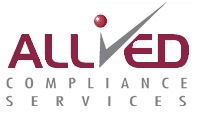 Lubbock, Texas 79423                                                                                                                                                                                               Hurst, Texas 76053P: 806-748-1120   F: 806-748-7096                                                                                                                                             P: 817-589-9998   F: 817-589-0809                                                800-411-6906                                         Test Authorization FormSend this completed form at the time the Donor is notified to take the test(s) toFAX: 806-748-7096  or  EMAIL: mail@alliedcompliance.com.Send a copy of this form with the Donor to the collection site to ensure accurate testing.This information documents your request and helps us report test results more efficiently.Date of Test(s):________________________________ Notification Date:_______________ and Time:________ AM  PMCollection Site:	Allied Compliance Services, Inc. – Lubbock 2827 74th StreetLubbock, Texas   79423          Phone:  806-748-1120          Fax:  806-748-7096     Collection Times:  Monday – Friday, 8:00 AM – 4:30 PM          Email:  mail@alliedcompliance.comCompany Name:_____________________________________________________________________________________Authorized by:______________________________________________________________________________________                                                       (Printed Name of DER)                                               (Signature of DER)                                           (Phone Number)                                       Donor’s ID#:_________________________________ Donor’s Name:__________________________________________nUse ACS CCF on file at your site        oDonor will have CCF        oAlter CCF to match attached example        oFormFox authorization        oeScreen123 authorizationNotes:_____________________________________________________________________________________________ALLIED COMPLIANCE SERVICES, Inc.®BILLING: ACS; 2827 74th Street; Lubbock, Texas 79423 or ap@alliedcompliance.com   QUESTIONS? Call us TOLL FREE 1-800-411-6906  07/26/2022Request for FEDERAL Collection: CHECK FEDERAL            CHECK Service(s)                               CHECK Reason                            CHECK for FMCSA                     DOT Mode:                      to perform:                                             to test:                                    Clearinghouse: oFAA 	         oDOT U/A Drug Test 		oPre-employment                      Is ACS your full-service  oFMCSA 	         oDOT Alcohol Test 		oRandom                                     Clearinghouse provider? oFRA 	         oPre-employment Full Query  	oReasonable Cause                   oYes   oNo oFTA 	         o DOT Physical Authorization  	oPost Accident                           Is ACS assigned as your TPA? oPHMSA 		(Lubbock only)			oReturn to Duty -                       oYes   oNo oUSCG 					                  MUST BE OBSERVED               Are you an Owner-Operator				oFollow-up –       without other drivers?                                                              MUST BE OBSERVED   oYes   oNoRequest for NON-FEDERAL Collection:          CHECK                                                             CHECK Test(s)                                                        CHECK Reason     Classification:                                                       to perform:                                                                 to test: oNon-Federal 			oU/A 5-panel Lab Test 				oPre-employment oTDLR-Towing 			oU/A 5-panel Instant Screening Test 		oRandom oTDLR-VSF 				oU/A 10-panel Lab Test 			oReasonable Cause oTDLR-Towing and VSF 		oU/A 10-panel Instant Screening Test 		oPost Accident oPersonal 				oAlcohol 					oReturn to Duty oSub-Contractor________________	oHair 						oFollow-upoOral Fluids 					oAnnualoNails 						oPre-placement   		                                           oOther__________________________               oOther____________________